Thunder Bay Indigenous Friendship Centre & the City of Thunder BaySNOW DAY 2018SNOW SCULPTING @ Marina ParkFebruary 19, 201812:00pm-4:00pm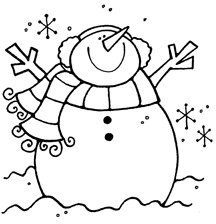 Call 345-5840 or visit us online at www.tbifc.ca for more program information